The Adolescent BrainName and Advisory: …………………………………..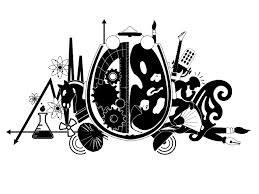 Right now your brain is going through the most extraordinary changes! This affects your behaviour and thoughts. In this scientific report, you will consider your own behaviour and thoughts at school and home. You will explain your actions using your understanding of the adolescent brain. Write a 250 word report that includes labelled diagrams and a bibliography exploring you and your adolescent brain.Include an introduction, Main body and Conclusion. Videos are on the Website to help you.The Adolescent Brain: Due Next Science lesson Week 9.ABCDEStructureStructureStructureStructureStructureReport has very clear introduction, main body and conclusion.Report mostly has an introduction, main body and conclusion.Report has some elements of an introduction, main body and conclusion.Report has little evidence of an introduction, main body and conclusion.No Structure evident.Scientific UnderstandingScientific UnderstandingScientific UnderstandingScientific UnderstandingScientific UnderstandingThe report clearly describes the differences in behaviour and uses the science of the brain to explain these.The report somewhat describes the differences in behaviour and uses the science of the brain to explain these.The report only partially describes the differences in behaviour and uses the science of the brain to explain these.The report poorly describes the differences in behaviour and uses the science of the brain to explain these.No description DiagramsDiagramsDiagramsDiagramsDiagramsIncludes 4 diagrams that are clearly labelled and highly relevant to the report.Includes 3 diagrams that are labelled and relevant to the report.Includes 2 diagrams that may be labelled have some relevance to the report.Includes a minimum of 1 diagram that maybe labelled.No diagramsEvidenceUses detailed and appropriate evidence from a range of sources. Bibliography is in the accepted format.Uses evidence from a range of sources. Bibliography is in the accepted format.Evidence and sources lack detail. Includes some bibliographical evidence.Evidence and sources are limited. Includes incomplete bibliography or not in the accepted format.Sourcing is incorrect, insufficient or limited.No score = No evidence